INDICAÇÃO Nº 5338/2018Indica ao Poder Executivo Municipal estudos para manutenção asfáltica em toda a extensão da Rua Caconde no bairro São Joaquim, neste município.Excelentíssimo Senhor Prefeito Municipal,                       Nos termos do Art. 108 do Regimento Interno desta Casa de Leis, dirijo-me a Vossa Excelência para sugerir que, por intermédio do Setor competente, seja realizado estudo para manutenção asfáltica em toda a extensão da Rua Caconde no bairro São Joaquim, neste município.Justificativa:Moradores do bairro estão constantemente reclamando ao parlamentar sobre os buracos e solicitam melhorias.Plenário “Dr. Tancredo Neves”, em 30 de novembro de 2.018.Celso Ávila-vereador-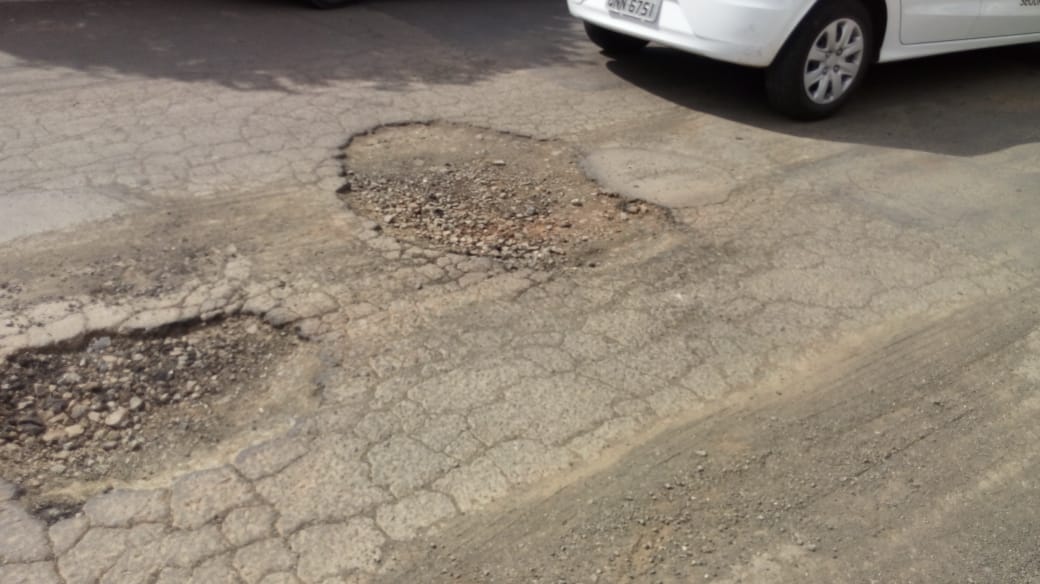 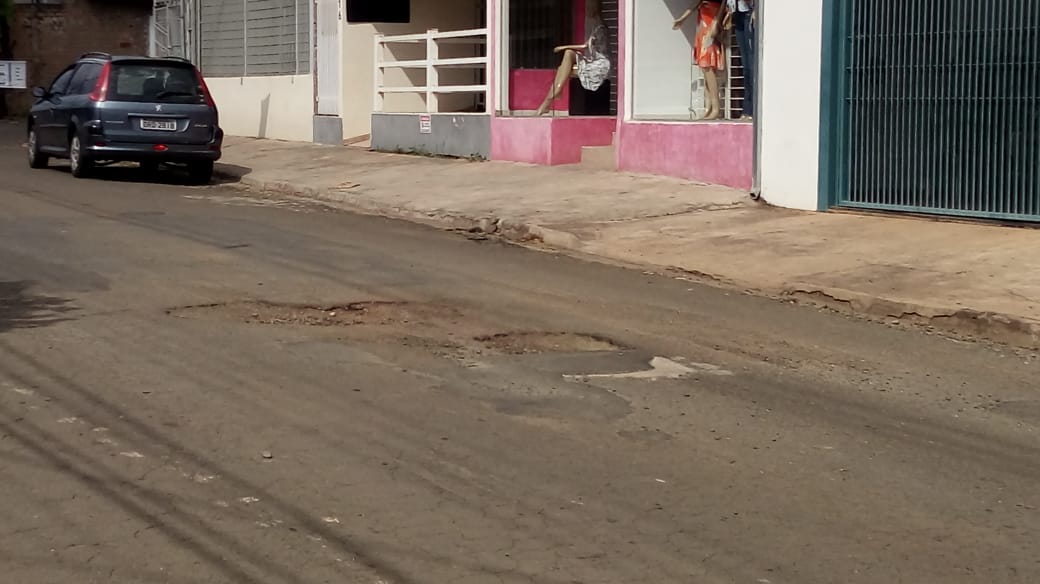 